Scientists (2-02)Match the model(s) with the sentence description of the update from the previous model for each of the following scientists____Democritus, the Greek	a) the position of an electron in the electron cloud can be predicted 					mathematically ____Dalton			b) added a positive nucleus to the model due to the bouncing back of 					particles from the gold foil____Thomson			c) called tiny indivisible particles “atomos” meaning ‘can’t be cut’____Rutherford		d) had positive charges but not in a nucleus yet; had negative charges in 					his model but not it energy levels yet____Bohr			e) similar to Rutherfords model but had the electrons in energy levels 					instead of just AROUND the positive nucleus____Quantum Model  	f) 4 main ideas: All matter is made of particles called atomsAtoms can’t be made, destroyed, or divided (ie individsible)Atoms of the SAME element are the SAME in mass + size; atoms of DIFFERENT elements are DIFFERENT in mass + sizeCompounds are made when atoms of different elements link together in specific ratios (ie water always has 2 hydrogen and 1 oxygen)Draw the models of the scientists in the order given above.Make a memory strategy to remember the 4 main points of Dalton’s theory.Grade 9 ScienceChemistry Test ReviewDate of test:				Given:	copy of the periodic table (yellow version)What to Bring: pencil, calculator, snack for SandroYou should have already completed a 3-point approach on all vocabulary from the vocabulary list!Atoms, Elements, and the Periodic Table (2-03)Write the first 20 elements names and chemical symbols.What is the definition of atomic number? _____________________________________________________What other information does it give you about an atom? _________________________________________What are the units for atomic mass? _________________________________________________________Why are the atomic masses decimal numbers? _________________________________________________Bohr Models (2-02, 2-04)Complete the chart summarizing information about the subatomic particles.	   Here is a word bank to use. Words may be used once, twice, or not at all.positive, nucleus, 1 atomic mass unit, neutral, atomic number, atomic mass1/1837th of 1 atomic mass unit, negative, energy level/electron cloudTrue or False_______ Atomic mass is a combination of that element’s protons, neutrons and electrons masses._______ An element’s atomic number tells the number of neutrons in atoms of that element._______ Overall, the nucleus of an atom is positive but overall, an atom is neutral._______ Electrons are neutral._______ Neutrons have as much mass as protons._______ Electrons and neutrons are opposite in charge._______ Atomic masses are decimal numbers because not all of the atoms of that element have                 the same number of neutrons._______ The atomic number should be subtracted FROM the atomic mass to find the number of 	          neutrons in an atom.You should have found 3 false statements above. Rewrite them here correctly. ________________________________________________________________________________________________________________________________________________________________________________________________________________________________________________________________________Give the maximum number of electrons in each energy level:1st energy level ________ 2nd energy level ________ 3rd energy level ________________Draw Bohr models (without looking at your already-drawn Bohr models) for each element:sodium				chlorine			hydrogen			argon5)   Choose an element from the periodic table that is between atomic number 1-20.  Ensure it is from the alkali metals family.  Draw a Bohr diagram of 1 atom of this element.  Label the number of all subatomic particles, the chemical symbol, and state the number of valence (outer shell) electrons in the blanks below.        Draw your Bohr Model here:Protons:   ________Neutrons: ________Electrons: ________Valence (outer shell) electrons:________Symbol: ________	Period:_______Group:_______Family Name:________Physical & Chemical Properties & Changes (2-11, 2-12)What is a property of an element? What is the difference between a physical property and a chemical property?What is the difference between a qualitative physical property and a quantitative physical property?List 3 physical properties of playdough. ________________     __________________    ____________________List 2 chemical properties of wood _____________________        ________________________________Describe the chemical changes you see in the on-line video “Reactions of Lithium, Sodium & Potassiumhttp://www.youtube.com/watch?v=ZM_qOtV9Iew Describe 5 indicators or signs that a chemical change has taken place.  Each description below involves physical or chemical properties.  Use the following word list to fill in the blanks with the number from the list that describes the property in the description. Before you begin, circle the words that describe chemical properties.brittle		2) malleable 	3) ductile 	4) dense 	5) lustrous   6) flammablecombustible	8) reactive with oxygen when water is present	9) conductive of electricity  10) nonconductive of electricity  	11) good heat conductor 	12) purple-black in color 13) magneticI twisted a piece of this substance and it broke. 		 _________________________I stretched this substance into a long thin wire.  		__________________________The paper caught on fire quite easily 			__________________________When she brought the match close to the barbeque, the propane that was leaking out of the barbequeimmediately burst into flames 				_________________________The buckle of the belt was very shiny 			_________________________The metal bridge was rusty					_________________________Sulfur is a yellow nonmetal that cannot light a bulb in a 	_________________________circuitIodine is a nonmetal that sublimes directly to a gas from 	_________________________solid stateThe fridge magnet sticks to the fridge			_________________________Identify the following examples as physical or chemical properties, and write the word “chemical” or “physical” in the blank._________________1.  Lead is a relatively soft metal.  _________________2.  Copper wires are good conductors of electricity._________________3.  An iron nail will rust._________________4.  Milk of Magnesia neutralizes excess stomach acid._________________5.  The density of gold is greater than that of silver.  Identify the following examples as physical or chemical changes, and write the word “chemical” or “physical” in the blank.  One of them is not a change but it is a property. Leave it blank._________________1.  Frying bacon		6. _________________ Dissolving juice crystals in water._________________2.  Brewing coffee		7. _________________ Density of water is 1 g/cm3_________________3.  Boiling water		8. _________________ Corrosion or rusting_________________4.  Mixing salt and pepper	9. ________________ _________________5.  Burning paperEach of the following in Column B lists a chemical change.  Match the chemical change to the most obvious sign that a chemical reaction has occurred.Column A						Column BA) _________A new color 					1) Rusting of iron to iron oxideB) ________Heat energy or light energy given off or used	2) Cooking an eggC) ________Bubbling						3) A yellow precipitateD) _______ Two liquids are mixed and a solid appears		4) Burning a candle		at the bottom of the test tubeE) _______ Irreversible reaction 				5) Vinegar and baking sodaMendeleev & the Periodic Table (2-06)On the following blank periodic table, label the following:Alkali metals				B) nitrogen family		C) alkaline earth metalsD) noble gas family				E) Oxygen family (called chalcogens)	F) halogens		G) numbers of the periods			H) numbers of the groups (1 – 18)Color or outline or mark the following according to the directions:metalloids (there are officially 7 in total) PINKoutline of the location of the metals in BLUE	place a * above the family/group that has the most reactive non-metals	place a $  above the family/group that has the most reactive metalsAnswer the following:Which are there more of: metals or non-metals? 			   ______________Which are there more of: solids, liquids, gases?			   ______________	(at room temperature)Which family has elements with 2 valence electrons? 		  ______________	Which group number are the halogens? 				  ______________	Which element would have more energy levels – sodium or lithium? _____________	Where would we find malleable, ductile elements with high electrical and heat conductivity: the left side or the right side of the periodic table? 						  ______________On what property(ies) did Mendeleev organize the periodic table? _____________________Which property is the table organized with today? 				  ______________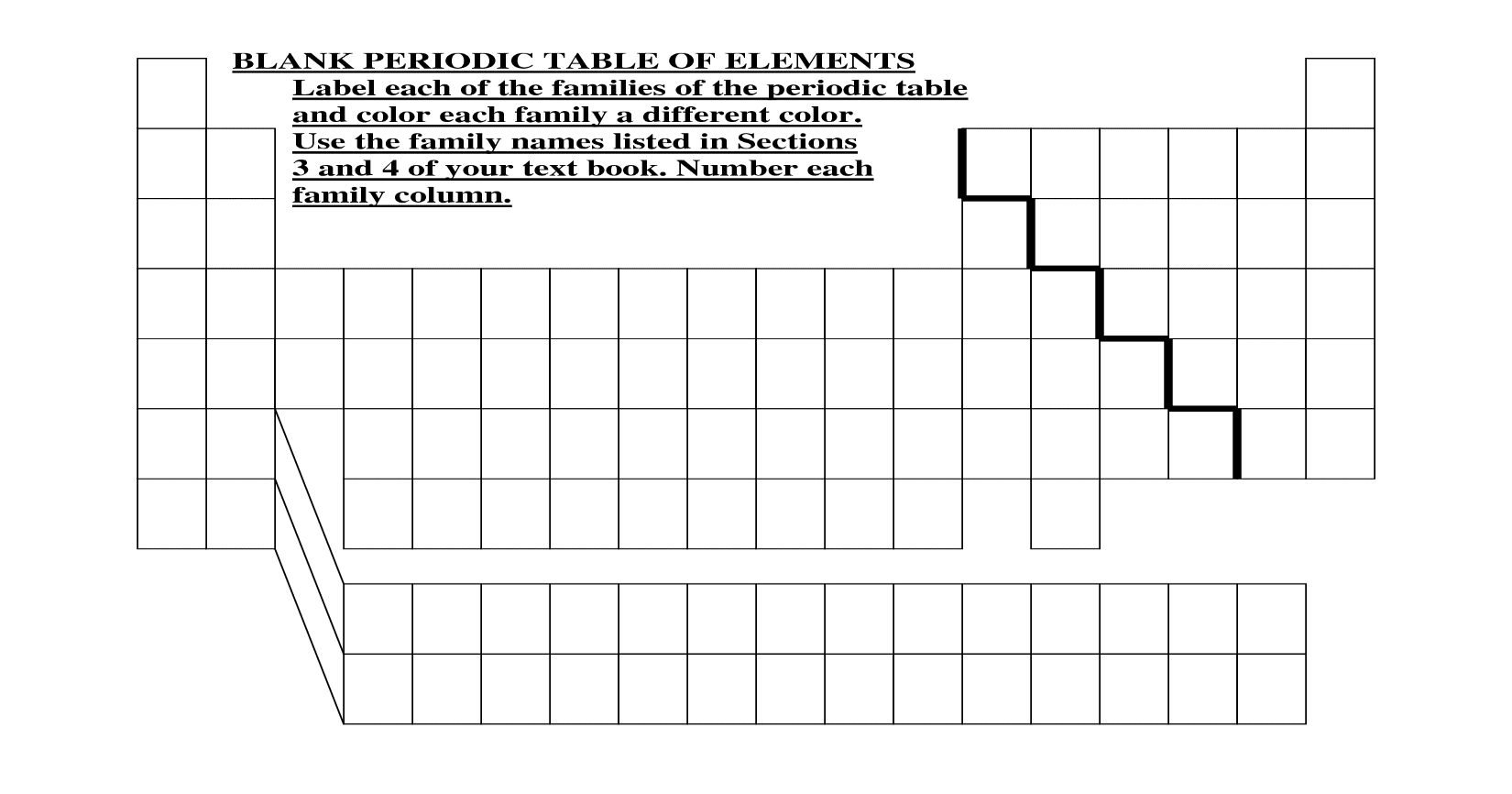 Summarize 3 patterns in the Bohr models going vertically down a group (family) of the periodic table.Summarize 3 patterns in the Bohr models going horizontally across (left to right) a period (row) of the periodic table.Find the following information from the periodic table that you will get on the test and exam day:atomic mass of nitrogen 	________		f) number of neutrons in lithium	 ______number of protons in oxygen	 ______			g) number of electrons in the third energy level ofargon				 ______atomic number of sodium	 _______		h) number of total electrons in argon	 ______number of electrons in the first energy			i) The number of atomic mass units (amu)  level of argon 			______				for sulfur 			______ number of electrons in the second energy 		j) number of protons in carbon 		______level of argon			 _____			k) number of electrons in fluorine 	______							l) chemical symbol for sodium		 ______The hypothetical element Okenium has 14 protons and 17 neutrons    	What is the atomic number of Okenium? 	 	________	What is the atomic mass of Okenium?      		 ________	How many electrons does Okenium have? 		 ________	How many energy levels does Okenium have?	 ________Subatomic particleMassChargeLocationHow do you find how many of this particle in an atom?protonneutronelectron